Муниципальное автономное учреждение дошкольного образования 
«Сорокинский центр развития ребёнка-детский сад № 1»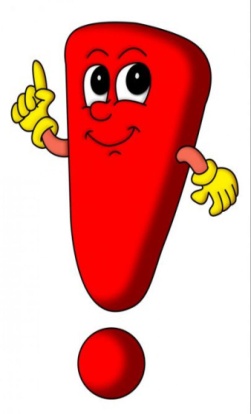 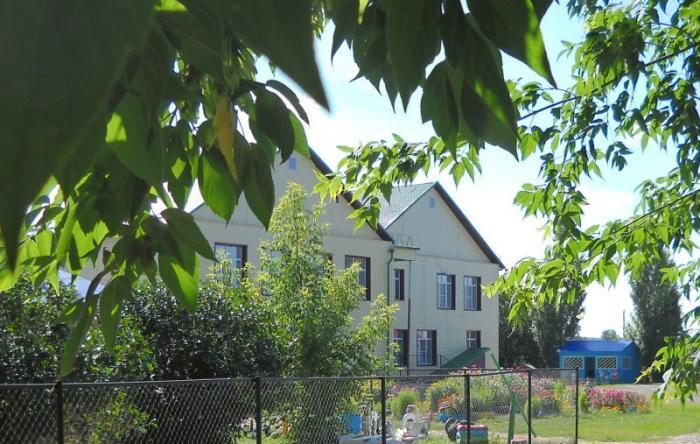 Образовательная среда — это комплекс условий, которые обеспечивают развитие детей в дошкольном учреждении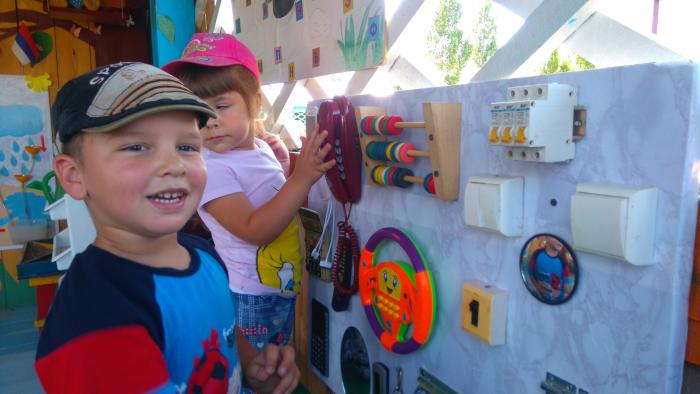 Функции образовательной среды:— гарантирует охрану и укрепление физического и психического здоровья детей;— создает условия для развивающего вариативного дошкольного образования;- обеспечивает открытость дошкольного образования;— создает условия для участия родителей (законных представителей) в образовательной деятельности.— способствует профессиональному развитию педагогических работников.Компоненты образовательной среды в ДОУ: взаимодействие участников педагогического процесса; развивающая предметно-пространственная среда; содержание дошкольного образованияВсе компоненты образовательной среды дошкольного учреждения выступают в единстве, они взаимосвязаны и взаимообусловлены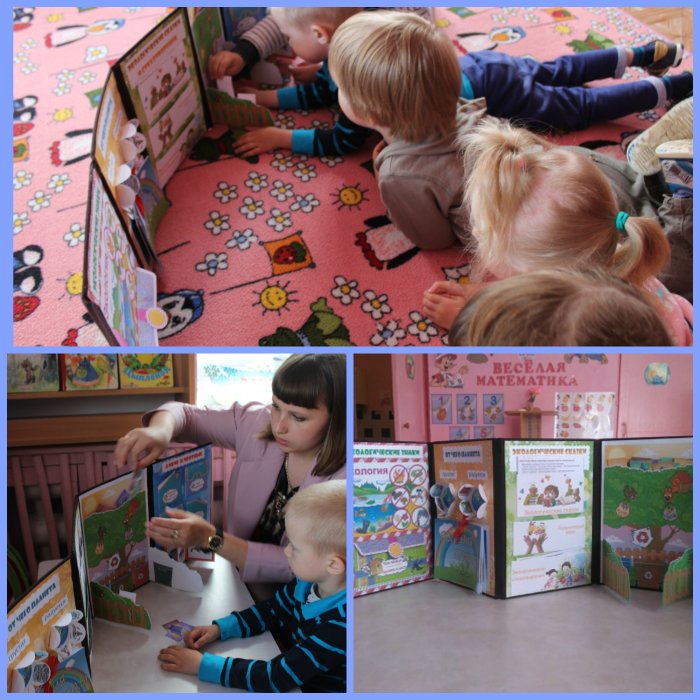 А) Большое значение в структуре образовательной среды ДОУ придаётся взаимодействию участников образовательного процесса.Педагогическое сотрудничество родителей с ребенком и педагогами помогает родителям познать индивидуальные особенности своих детей и общие закономерности развития.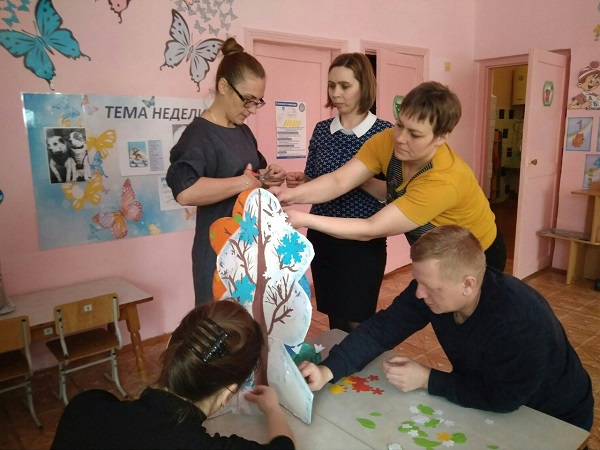 Б)Развивающая предметно-пространственная среда – часть образовательной среды, представленная специально организованным пространством.Развивающая предметно- пространственная среда должна обеспечивать: - возможность общения и совместной деятельности детей и взрослых;  возможность двигательной активности детей; возможность для уединения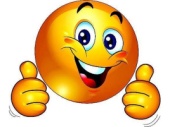 В)Следующий компонент образовательной среды ДОУ – освоение содержания дошкольного образования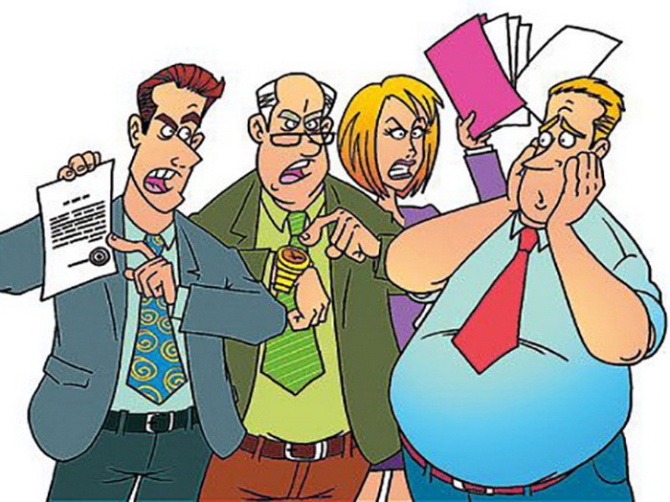 Закон РФ «Об образовании» выдвигает к содержанию ряд общих требований. В их числе создание условий для самовыражения и самореализации личности: формирование мировоззрения адекватного современному уровню знаний. 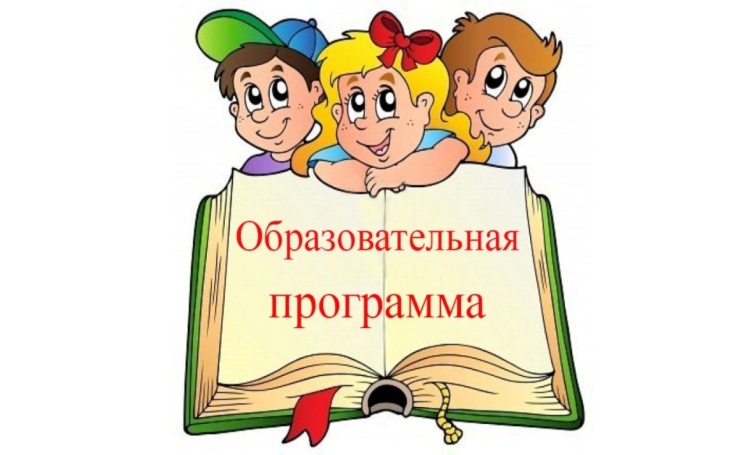 В современных условиях дошкольным учреждениям доступен достаточно широкий выбор образовательных программ. 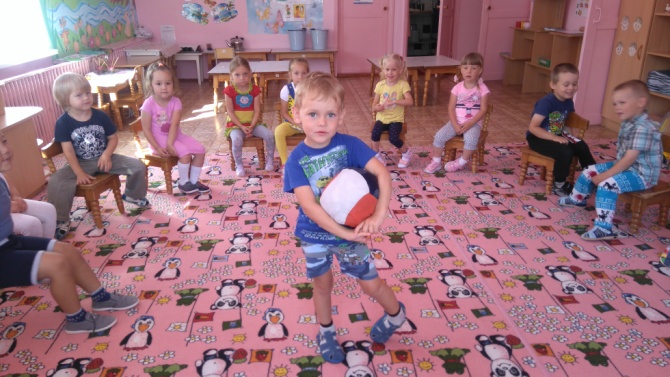 Содержание дошкольного образования определяется: - Федеральными государственными образовательными стандартами; - Основной образовательной программой, которую разрабатывает ДОУ; - Возрастными особенностями и спецификой индивидуального развития детей данной группы, данного дошкольного образовательного учреждения.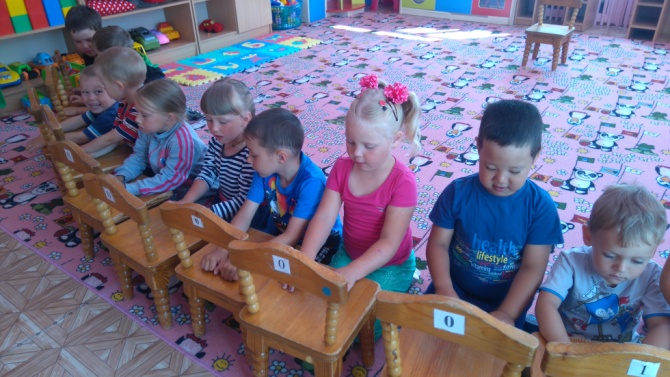 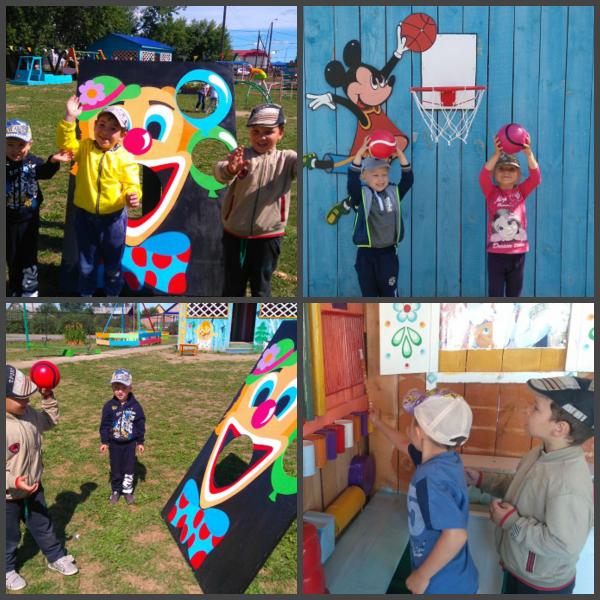 Таким образом, образовательная среда - это открытая, живая система, постоянно изменяющаяся в процессе роста детей, помогающая ребенку осваивать генетические задачи возраста. Спасибо за внимание!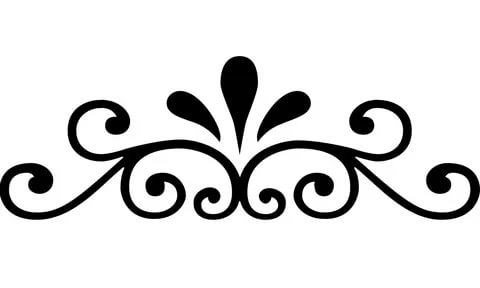 